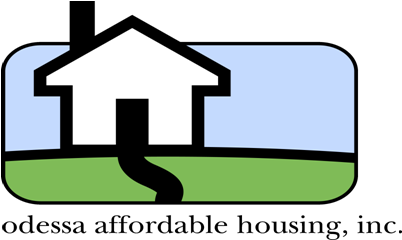 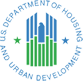 CREDIT COUNSELING PACKETClient must turn in a completed packet (all applicable sections).  Please be sure to sign all pages required. Cost is non-refundable, $50.00 for each individual credit report. Check or Money Order Only.We will not schedule an appointment until we have a completed packet, payment, and all documentation in our office.		Please submit the following with your packet (NO EXCEPTIONS):Driver’s License & Social Security Card One month of pay stubs  Income tax return (if self employed)Fee- Check or Money Order OnlyTo better serve you, we request that you do not bring children the day of your appointment. PLEASE CALL OUR OFFICE BEFORE APPOINTMENT DAY IF YOU NEED TO CANCEL/RESCHEDULE:  432-272-4412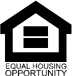 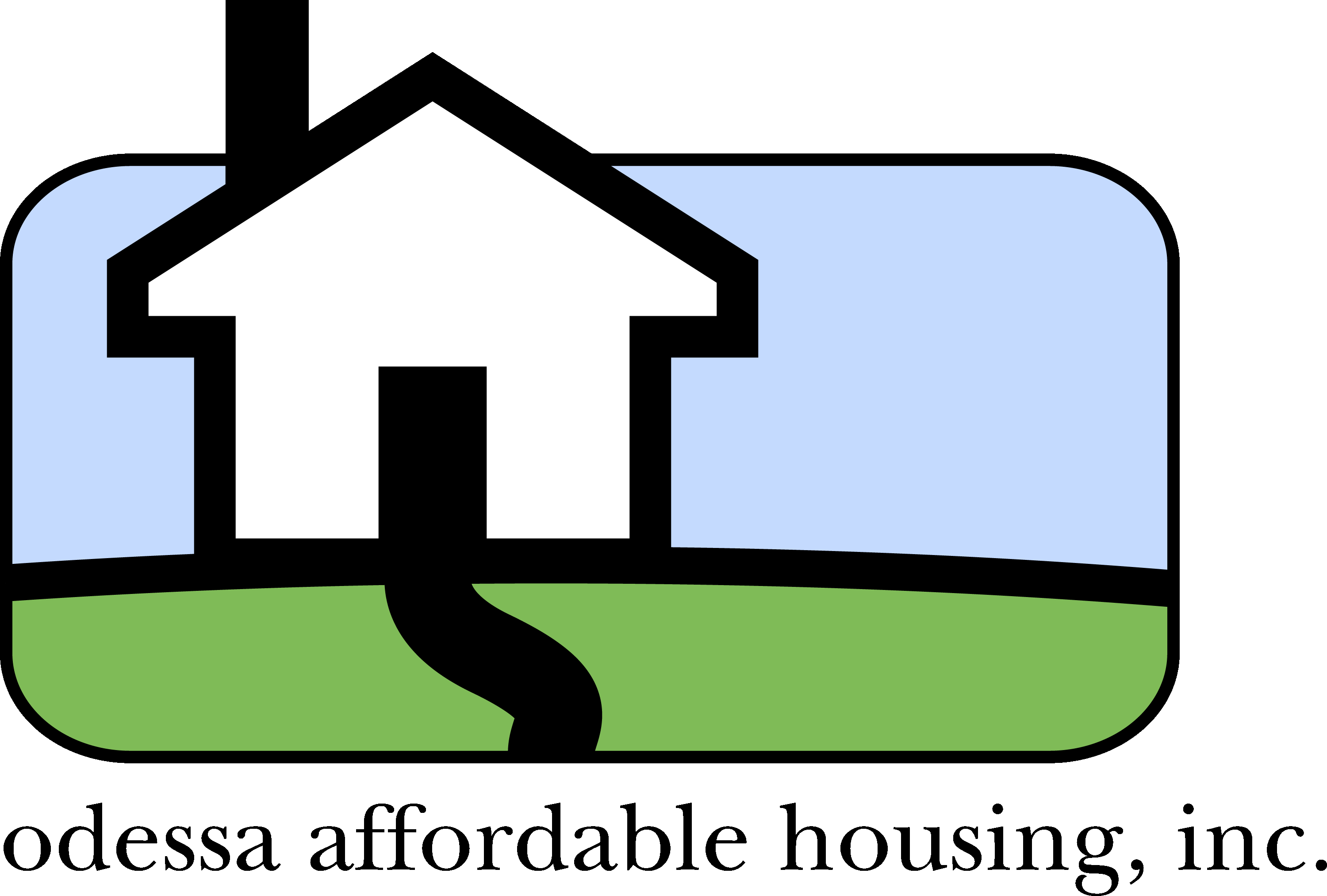 First American CREDCO, a credit reporting agency and leading provider of specialized credit reports, is in business of providing the critical data individuals need to make credit decisions.Odessa Affordable Housing, Inc.  is a service that administratively assists you, the consumer in reviewing your current credit situation and providing recommendations on how to improve your credit score and credit report.  The delivery to you of the credit report and the initial recommendation service is simultaneous with receipt of your payment.  The following are the terms and conditions of payments, including the total amount of all payments to be made by you.ODESSA AFFORDABLE HOUSING, INC. REQUIRES PAYMENT AT THE TIME OF SCHEDULING APPOINTMENT. OAHI will perform a soft pull to retrieve your credit history.  It will be a tri-merge soft pull from the three bureau’s, that will not deduct points from your current credit score.  It will contain the current set of credit line items, as reported to the bureaus from all creditors using those bureau’s.  It will list any item in collections and will list any items reported as public record, which have been reported to the bureau’s.  It will be analyzed to show your positive and negative credit factors.Cost of our services is: $50.00 per person per credit pull Your services will be completed by:	LAURA		LETICIA	The estimated length of time for services is 30 minutes to 1 hour (Depending on your credit report)These services are completed with you on the day of your appointment._____________________		_______________________		           ______________PARTICIPANT SIGNATURE		SPOUSE SIGNATURE				DATEPLEASE PRINT CLEARLY AND FILL OUT COMPLETELY APPLICANT NAME:____________________________________	_PHONE:_________________________DATE OF BIRTH:_______________	AGE:______	          SOCIAL SECURITY #:______-____-_______MAILING ADDRESS:______________________________________STATE:_____	ZIP CODE:___________EMAIL ADDRESS:_______________________________________	OWN___  RENT___  OTHER___CITY AND COUNTY:___________________________________ MARRIED___  SINGLE___  DIVORCED___EDUCATION:	HIGH SCHOOL/GED	COLLEGE	PRIMARY	VOCATIONAL		NONEVETERAN:    YES  or  NO		DISABLED:    YES  or  NO	DISABLED DEPENDENT:    YES  or  NOACTIVE MILITARY:    YES  or  NO					FOREIGN BORN:    YES  or  NO	MONTHLY GROSS INCOME: $______________ETHNICITY:	HISPANIC_____	 	NON-HISPANIC_____	CHOOSE NOT TO RESPOND_____RACE (check all that apply):	 AMERICAN INDIAN/ALASKAN NATIVE_____	ASIAN_____ BLACK or AFRICAN AMERICAN_____	WHITE_____	NATIVE HAWAIIAN/PACIFIC ISLANDER_____OTHER_____	CHOOSE NOT TO RESPOND_____CO-APPLICANT NAME:__________________________________PHONE:__________________________DATE OF BIRTH:_______________ 	AGE:______            SOCIAL SECURITY #:_______-_____-_______ EMAIL ADDRESS:_______________________________   MONTHLY GROSS INCOME:$_______________DISABLED:   YES  or  NO		VETERAN:   YES  or  NO	             		FOREIGN BORN:    YES  or  NO RELATIONSHIP TO APPLICANT:_________________________ETHNICITY:	HISPANIC_____	 	NON-HISPANIC_____	CHOOSE NOT TO RESPOND_____RACE (check all that apply):	 AMERICAN INDIAN/ALASKAN NATIVE_____	ASIAN_____ BLACK or AFRICAN AMERICAN_____	WHITE_____	NATIVE HAWAIIAN/PACIFIC ISLANDER_____OTHER_____	CHOOSE NOT TO RESPOND_____HOUSEHOLD ANNUAL INCOME:$_____________	 HOUSEHOLD SIZE:__________1ST TIME HOMEBUYER:    YES  or  NOPREFFERED LANGUAGE:_____________________HOW DID YOU HEAR ABOUT CREDIT COUNSELING:_________________________IF THIS DOES NOT PERTAIN TO YOU PLEASE MARK N/A ON ALL BELOW.IS TAKING THIS CREDIT COUNSELING SESSION A REQUIREMENT OF THE PROGRAM YOU ARE USING?  DO YOU KNOW THE NAME OF THE PROGRAM?IF SO, PLEASE EXPLAIN AS MUCH AS YOU CAN BELOW:Down payment assistance:_______________________Name of program:______________________________Date of closing:________________________________Name of Lending company:_______________________Phone:_________________Fax:___________________Name of loan officer:____________________________Other:________________________________________________________________________________________________________________________________I understand that it is my/our responsibility to complete credit counseling.I understand that credit counseling is a requirement of all programs of OAHI, Odessa Housing Authority, SEED administrators, Project Hope and City of Odessa Community Development._______________________________				________________________________PARTICIPANT SIGNATURE	DATE				SPOUSE SIGNATURE		DATE* Employment History- RequiredEmployer: _______________________Start Date: __________ End Date: __________Years in Profession: ________ 		         Self Employed:  Y / N  (please circle one)Title: ____________________	                   Business Type: ____________________Farm Worker:  Y / N  (please circle one)Monthly Gross Income:  $_______________ Monthly Net Income: $_______________Phone: (    ) ______________________ Address: ________________________                           					     ________________________Other Income:  Y / N  (please circle one)	 If you answered yes, please explain what type of income: ______________________________________________________________________AFDC $__________ Alimony $__________ Bonuses $_________Child Support $ ________Commission $ _____________ Dividends/Interest $ ______________ Overtime $ _______________Previous Employer: _______________________________ Start Date: __________ End Date: __________* Spouse Employment History- RequiredEmployer: _______________________Start Date: __________ End Date: __________Years in Profession: ________ 		         Self Employed:  Y / N  (please circle one)Title: ____________________	                   Business Type: ____________________Farm Worker:  Y / N  (please circle one)Monthly Gross Income:  $_______________ Monthly Net Income: $_______________Phone: (    ) ______________________ Address: ________________________                           					     ________________________Other Income:  Y / N  (please circle one)	 If you answered yes, please explain what type of income: ______________________________________________________________________AFDC $__________ Alimony $__________ Bonuses $_________Child Support $ ________Commission $ _____________ Dividends/Interest $ ______________ Overtime $ _______________Previous Employer: _______________________________ Start Date: __________ End Date: __________Monthly Expenses (Estimate)OAHI/OHFC Attendance and Follow-up PolicyOdessa Affordable Housing Inc. / Odessa Housing Finance Corp. reserve the right to refuse service to anyone.  Appointments:If a client(s) will be late to an appointment, we ask that you please call to advise our office.  If you DO NOT CALL or NO SHOW, we will assess a $ 10.00 fee to be paid before services are rendered on your next appointment or follow up.  If you arrive more than 15 minutes late, we will reschedule your appointment.  PROJECT HOPE & HUD CLIENTS WILL BE RESPONSIBLE FOR YOUR FEE IF YOU DO NOT SHOW!Follow up’s:To remain active in our credit counseling program, it is your responsibility as the client(s) to keep your credit counselor and our office updated if contact information changes.  Our office will follow up by phone every 60 days after the initial appointment, if we are unable to contact you after 3 consecutive follow up attempts we will deactivate the file.New Credit Report:As mentioned on the first page of the credit counseling packet, Credit Counseling services are a NON-REFUNDABLE fee of $50.00 per individual at the time we make your appointment.  In the event you are rescheduled or do not attend your original appointment, you will have the option of using the credit report pulled for your original appointment or you may pay the fee for a new credit report.  All follow up appointments with a credit pull have a $50.00 fee per individual.There is a $35.00 surcharge if a check is returned for non-sufficient funds. This fee must be paid before services are rendered, along with the amount of the returned check.  All payments thereafter must be paid by money order.  No exceptions will be granted.As a courtesy, our office may call to confirm your appointment.  However, it is the responsibility of the client(s) to remember appointment time and comply with attendance.  To better serve the client(s), we ask that the client(s) update the credit packet and provide current documents yearly or as requested by the credit counselor. By signing below you agree and acknowledge the adopted policies of OAHI/OHFC.  ________________________________		__________________________________	______Client Signature					Co-Applicant Signature				DateAUTHORIZATION FOR RELEASE OF INFORMATION & PRIVACY DISCLOSURE FORMI hereby authorize and instruct the Odessa Affordable Housing, Inc. (hereinafter OAHI) or its designated agent (s) and City of Odessa Community Development to obtain , receive and review all records and information pertaining to my eligibility for Housing Programs available through or associated with OAHI inclusive of my financial readiness to purchase a home.  Information related to said programs may include, but not limited to, employment, income, credit history (including all reports), residency, banking information from all persons, companies, or firms holding, or having access to such information, and in some cases criminal history.  This authorization hereby gives the OAHI the right to request all information that we can hold or obtain from any persons, company, or firm on any matter referenced above.  I agree to have no claim for defamation, violation of privacy, or otherwise against any person, firm, or corporation for any statement or information released by them to OAHI for purposes of the program.  The term of this authorization shall commence on the date of signature and be in force for a period of two (2) years or for the duration of the affordability period required under certain programs. My signature below authorizes the release to credit reporting agencies of financial or other information that I have supplied to OAHI in connection with such evaluation.  Authorization is further granted to the credit reporting agency to use a copy of this form to obtain any information the credit reporting agency deems necessary to complete my report. I hereby,_____ Authorize_____Do Not AuthorizeOAHI to pull my credit report and/or to share with potential mortgage lenders my credit report and any information that I provided, including any computations and assessments that have been produced based upon such information.  These lenders may contact me to discuss loans for which I may be eligible. I understand that I may revoke my consent to these disclosures by notifying OAHI in writing prior to receiving any financial assistance.  However, if I receive assistance through OAHI, this authorization will remain in effect throughout the affordability period required under said funding program. _______________________			________________________		____________PARTICIPANT PRINTED NAME			SIGNATURE				DATE_______________________			________________________		____________SPOUSE PRINTED NAME			SIGNATURE				DATEHOUSING COUNSELING PROGRAM DISCLOSUREPURPOSE OF HOUSING COUNSELING.  I/We understand that the purpose of the housing counseling program is to provide one-on-one counseling and/or group counseling to help customers fix those problems that prevent affordable mortgaging financing.  The counselor will analyze my/our financial and credit situation, identify those barriers preventing me/us from obtaining affordable mortgage financing, and develop a plan to remove those barriers.  The counselor will also provide assistance in debt load management with the preparation of a monthly budget plan.  I/We further understand that it will not be the responsibility of the counselor to fix the problem for me/us, rather to provide guidance and education to empower me/us in fixing those issues preventing affordable mortgage financing.  MORTGAGE FINANCING ASSISTANCE.  Upon completion of the housing counseling program, I/We understand that the counselor will help refer me/us to loan programs that best fit my/our needs.  Upon completion of the program, and with my/our permission, my/our information will be transferred to my/our lender.  The counselor will monitor the loan progress to ensure the loan process runs smoothly and will provide assistance as needed.  I/We understand that the counseling agency does not guarantee that I/We will receive mortgage financing from the chosen lender. ELIGIBLE CRITERIA.  I/We understand that the counseling agency provides housing counseling assistance to customers whose problems can be resolved in 24 months or less.  I/We understand that if it is determined my/our issues will take longer than 24 months; I/We will be referred to another agency to provide assistance.CUSTOMER’S RESPONSIBILITY.  I/We understand that it is our responsibility to work in conjunction with the counseling process and that failure to cooperate will result in discontinuation of my/our counseling program.  This includes but is not limited to missing 3 consecutive appointments.______________________________________			____________________PARTICIPANT SIGNATURE						DATE______________________________________			____________________SPOUSE SIGNATURE							DATEDUAL AGENCY DISCLOSUREDUAL AGENCY: The following disclosure and acknowledgement apply to those transactions in which the seller (Odessa Affordable Housing Inc. and Odessa Housing Finance Corp.) OAHI/OHFC and the housing counselor consulting with you are employed by the same entity.YOUR RIGHT UNDER DUAL AGENCY:  As a 501c3 non-profit organization under IRS rules, OAHI/OHFC sells residential property owned by the agency.  In this capacity, the agency’s primary responsibility is to itself as the seller of the property. As a counselor, the agency counsels you in preparing for homeownership.  In this capacity, the agency’s primary responsibility is to you.  You are not obligated to purchase residential property owned by the agency as a condition of receiving counseling services from the agency. By making this disclosure, the agency wishes to obtain your informed consent to operate in a dual agency capacity.  By consenting to dual agency, you are giving up your right to undivided loyalty.  You should carefully consider the possible consequences of a dual agency relationship before agreeing to such representation.You may retain the services of a counselor who will represent only your interest in the transaction.You are free to choose any realtor or lender of your choice.CONSENT TO DUAL AGENCY: By signing below, you acknowledge that you have received and read this disclosure notice.  You also acknowledge that you understand that as the seller, OAHI/OHFC may be acting in its own best interest relative to the sale of residential real property owned by the agency.  Finally, by signing below, you consent to the dual agency._______________________________				_____________________PARTICIPANT SIGNATURE						DATE_______________________________				_____________________SPOUSE SIGNATURE							DATE	(FILL OUT IF APPLICABLE)AUTHORIZATION TO REVIEW CREDIT INFORMATIONTHE FOLLOWING IS CONSENT BETWEEN YOU (THE CLIENT), THE PERSON(S) LISTED BELOW, AND OAHI/OHFC.  IN THE EVENT YOU (THE CLIENT), ARE UNAVAILABLE TO ATTEND ANY APPOINTMENT SESSION OR ARE UNAVAILABLE PER ANY PHONE CONVERSATION, YOU HEREBY GIVE AUTHORIZATION TO THE PERSON(S) LISTED IN THIS FORM TO VIEW, RECEIVE, OR DISCUSS ANY CREDIT INFORMATION, OBTAIN A COPY OF YOUR CREDIT REPORT, AND ANY FURTHER INFORMATION TO BE GIVEN BY THE COUNSELOR AT OAHI/OHFC.  YOU (THE CLIENT) ARE FULLY AWARE OF THE PRIVATE AND SENSITIVE INFORMATION TO BE DISCUSSED AT ANY APPOINTMENT SESSION OR PHONE CONVERSATION. I _____________________________, hereby give _____________________________, authorization to view, discuss, or receive any credit information.  I also consent for this person to obtain a copy of my credit report and any additional information given at any appointment or per any phone conversation, to which I am unavailable to attend or receive.  As stated above I am fully aware of the information to be discussed at any appointment or during any phone conversation.  By signing below I agree to everything stated in this form and will not hold OAHI/OHFC accountable for disclosing such information.AUTHORIZED PERSON:___________________________		RELATIONSHIP:____________________ADDRESS:_____________________________________		PHONE:________________________________________________________________________	______________AUTHORIZED PERSON SIGNATURE				DATE______________________________________________	______________CLIENT SIGNATURE						DATEAdditional IncomeAdditional IncomeAdditional IncomeRoyalties or settlementsRoyalties or settlements$_______Rental IncomeRental IncomeRental IncomeRental IncomeRental IncomeRental IncomeRental Income$_______Other IncomeOther Income$_______SSI$_______Food stamps$_______TANF/AFDC$_______Unemployment$_______Total from Employment PageTotal from Employment Page$_______Total Net IncomeTotal Net Income$_______Fixed Expenses:Fixed Expenses:Fixed Expenses:Fixed Expenses:Fixed Expenses:Fixed Expenses:Fixed Expenses:Fixed Expenses:Auto$_______Child Support/AlimonyChild Support/AlimonyChild Support/AlimonyChild Support/AlimonyChild Support/AlimonyChild Support/AlimonyChild Support/Alimony$_______Credit Card Payments (minimum pmnt)Credit Card Payments (minimum pmnt)Credit Card Payments (minimum pmnt)Credit Card Payments (minimum pmnt)Credit Card Payments (minimum pmnt)Credit Card Payments (minimum pmnt)Credit Card Payments (minimum pmnt)$_______Credit Collections Credit Collections Credit Collections $_______Education/Tuition/Student LoansEducation/Tuition/Student LoansEducation/Tuition/Student Loans$_______Housing Payment Housing Payment Housing Payment $_______Installment LoansInstallment LoansInstallment Loans$_______Insurance (Auto, home, life, health)Insurance (Auto, home, life, health)Insurance (Auto, home, life, health)$_______Medical BillsMedical BillsMedical Bills$_______SavingsSavingsSavings$_______TaxesTaxesTaxes$_______Utilities (Gas, Electric, Water, etc.)Utilities (Gas, Electric, Water, etc.)Utilities (Gas, Electric, Water, etc.)$_______Flexible ExpensesFlexible ExpensesFlexible ExpensesFlexible ExpensesCharity/ Tithes$_______Dining/Entertainment$_______DaycareDaycareDaycare$_______GroceriesGroceriesGroceries$_______Gifts$_______HouseholdHouseholdHousehold$_______Transportation/ GasolineTransportation/ GasolineTransportation/ Gasoline$_______Miscellaneous  Miscellaneous  Miscellaneous  Miscellaneous  Miscellaneous  Miscellaneous  Miscellaneous  $_______Total ExpensesTotal ExpensesTotal ExpensesTotal ExpensesTotal ExpensesTotal ExpensesTotal Expenses$_______